Rückantwort Fasnetseröffnungsfescht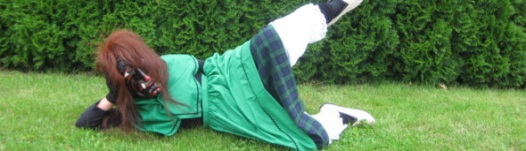 Herderer Hexen Bösingen e.V.
1. Vorstand Susi Bauser 
Hafnerstr.10
78628 Bösingenherdererhexen-boesingen@gmx.deName der Zunft:	  		___________________                                                     
Name Vorstand:	  		___________________ 
Straße:				___________________
PLZ, Ort:		  		___________________  E-Mail-Adresse:	   		___________________
Homepage:				___________________	                                                    
Telefon: 		   		___________________
Unseren Verein gibt es seit:	___________________	Wir kommen mit ungefähr  _____ Personen.Wir können leider nicht kommen.Narrenruf: ___________________                                                      Falls ihr unter 18-jährige dabei habt, bitte beachten:Am 15.11.2014 am Fasnetseröffnungsfescht der Herderer Hexen Bösingen e.V. in der Festhalle Bösingen, liegt die Aufsichtspflicht bei dem Verein. Die Herderer Hexen Bösingen e.V. übernehmen keine Verantwortung und Haftung!Verein:		___________________Unterschrift:		___________________Bitte vollständig ausfüllen und bis 05.10.2014 per Post oder E-Mail zurück schicken.1. Vorstand			Schriftführer				Kontakt
Susi Bauser			Elisabeth Kempter				herdererhexen-boesingen@gmx.de
Hafnerstr.10			Albstr.38					0160/8027099
78628 Bösingen			78661 Dietingen-Irslingen			www.herdererhexen-boesingen.de